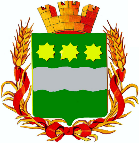 БЛАГОВЕЩЕНСКАЯ ГОРОДСКАЯ ДУМААмурской области(седьмой созыв)РЕШЕНИЕ27.02.2020							                                         № 8/19г. БлаговещенскЗаслушав информацию администрации города Благовещенска о размещении на территории города нестационарных торговых объектов, в том числе о размещении нестационарных торговых объектов по результатам торгов и без их проведения в 2019 году, представленную управлением по развитию потребительского рынка и услуг администрации города Благовещенска, учитывая заключение комитета по вопросам экономики, собственности и жилищно-коммунального хозяйства, Благовещенская городская Дума решила: 1.	Принять прилагаемую информацию администрации города Благовещенска о размещении на территории города нестационарных торговых объектов, в том числе о размещении нестационарных торговых объектов по результатам торгов и без их проведения в 2019 году к сведению.2. Настоящее решение вступает в силу со дня его подписания.Председатель Благовещенской городской Думы                                                                               Е.И. ЕвглевскаяИнформация о размещении на территории города нестационарных торговых объектов, в том числе о размещении нестационарных торговых объектов по результатам торгов и без их проведения в 2019 годуПо состоянию на 01.01.2020 в Благовещенске действует 325 киосков и павильонов. Из них в 280 (86,2%) осуществляется розничная торговля, в 45 объектах (13,8 %) оказываются услуги различного характера. 	Размещение нестационарных торговых объектов регулируется:	- Законом Российской Федерации от 28.12.2009 № 381-ФЗ «Об основах государственного регулирования торговой деятельности в Российской Федерации»;	- Положением о размещении нестационарных торговых объектов на территории муниципального образования города Благовещенска, утвержденное постановлением администрации города Благовещенска от 26.02.2015 № 799.В связи с высокой обеспеченностью населения площадью торговых объектов с 2012 года согласно постановлению администрации города Благовещенска прекращена установка павильонов и киосков на территории, за исключением: 	- киосков, торгующих печатной продукцией, и специализированных павильонов по оказанию банковских услуг, совмещенных с автопавильонами;- районов города с активно развивающейся многоэтажной жилой застройкой (800 квартал, ЗПУ-2), где недостаточно стационарных торговых объектов.  	В настоящее время обеспеченность населения города Благовещенска площадью стационарных торговых объектов превышает установленный норматив в 2,2 раза, по нестационарным объектам - в 1,5 раза.	Учитывая недостаточную обеспеченность торговыми площадями вновь строящихся районов в постановление были внесены изменения и в 2017 году проведены аукционы на размещение павильонов в 800 квартале и ЗПУ-2.	В соответствии с Федеральным законом «Об основах государственного регулирования торговой деятельности в Российской Федерации» размещение нестационарных торговых объектов на земельных участках, находящихся в государственной собственности или муниципальной собственности, осуществляется в соответствии со схемой размещения нестационарных торговых объектов с учетом необходимости обеспечения устойчивого развития территорий и достижения нормативов минимальной обеспеченности населения площадью торговых объектов.	Схема размещения нестационарных торговых объектов разработана и утверждена постановлением администрации города Благовещенска от 20.03.2014 № 1291. 	Схема размещения разрабатывается и утверждается администрацией города Благовещенска в порядке, установленном уполномоченным органом исполнительной власти субъекта Российской Федерации – министерством экономического развития и внешнеэкономических связей Амурской области (приказ № 144-пр от 24.12.2018).	Согласно порядку, при разработке схемы размещения орган местного самоуправления должен руководствоваться следующими принципами:	- осуществлять размещение нестационарных торговых объектов с учетом размещения существующих объектов стационарной торговой сети;	- восполнять недостаток стационарной торговой сети;	- обеспечивать достижение нормативов минимальной обеспеченности населения площадью торговых объектов.	Для решения вопросов размещения нестационарных объектов, актуализации схемы размещения нестационарных торговых объектов в администрации города Благовещенска создана комиссия по размещению нестационарных объектов. В комиссию входят представители управления по развитию потребительского рынка и услуг, управления архитектуры и градостроительства, земельного управления, управления ЖКХ, отдела ГИБДД МО МВД России «Благовещенский».Управлением по развитию потребительского рынка и услуг с хозяйствующими субъектами регулярно проводится работа по соблюдению условий договоров, в том числе по своевременной оплате.   Всего за 2019 год в бюджет города поступило за размещение киосков и павильонов 9,18 млн. руб. В связи открытием стационарных объектов торговли современных форматов, ростом конкуренции в сфере торговли, количество нестационарных объектов на территории города ежегодно снижается из-за их невостребованности. Так, в течение 2019 года собственниками демонтировано и вывезено 4 объекта.   Изменение количества павильонов и киосков по годам	Кроме павильонов для обеспечения населения города услугами торговли и общественного питания на территории города в летний период размещаются передвижные объекты нестационарной торговли, в том числе на набережной реки Амур. На право размещения передвижных объектов нестационарной торговли ежегодно проводятся конкурсы, договоры на их размещение заключаются на срок до одного года.В 2019 году конкурсы проводились в несколько этапов, так как не все лоты были востребованы (13 марта, 10 апреля, 17 мая, 11 июня).  Всего на конкурсы выставлялось 308 лотов: лотков по продаже хот-догов, мороженого, кваса, воздушных шаров, палаток с местами для отдыха, передвижных киосков по продаже кур-гриль, палаток по продаже овощей и фруктов, бахчевых, сувениров, открыток, автоматов по продаже газированной воды и мороженого, объектов по предоставлению услуг проката. 	Заявки на участие в конкурсе подали 74 хозяйствующих субъекта на 261 лот. 	По результатам проведения конкурсов с победителями заключены договоры на право размещения передвижного нестационарного торгового объекта. В бюджет города поступило 5 353,7 тыс. руб., что в 4,6 раза больше начальной цены выставленных лотов.23.10.2019 проведен конкурс на право размещения передвижных нестационарных торговых объектов по реализации хвойных деревьев. На конкурс было выставлено 60 лотов. Разыграно – 35 мест. В бюджет города поступило 197 тыс. руб., что в 10,2 раза больше начальной цены выставленных лотов.В бюджет города от проведенных в 2019 году конкурсов поступило 5 550,7 тыс.рублей.   Всего за размещение нестационарных объектов (киосков, павильонов, передвижных объектов) в бюджет города поступило 14,73 млн. рублей.   Поступление средств в бюджет города за размещениенестационарных торговых объектов(млн.руб.)Согласно пункту 4.11 Положения о размещении нестационарных торговых объектов на территории муниципального образования города Благовещенска, без проведения торгов в качестве муниципальной преференции размещаются автомагазины сельхозтоваропроизводителей, реализующих собственную продукцию.В 2019 году на территории города осуществляли реализацию собственной продукции через специализированные мобильные объекты торговли Амурские производители:- ООО «Торговый дом «Партизан» (21 место);- АО «Луч» (8 мест);- ООО «СПК «Амурптицепром» (3 места).Все товаропроизводители имеют разрешительные документы и декларации соответствия, подтверждающие качество продукции.Согласие о предоставлении муниципальной преференции в установленном порядке получено от управления Федеральной антимонопольной службы по Амурской области.Об информации администрации города Благовещенска о размещениина территории города нестационарных торговых объектов, в томчисле о размещении нестационарных торговых объектов порезультатам торгов и без их проведения в 2019 годуАссортиментНа 01.01.2018На 01.01.2019На 01.01.202001.01.2020 к 01.01.2019,«+», «-»ед.Удельный вес в общем кол-ве за 2019 год, %Всего объектов  нестационарной торговли, в т.ч.:335329325-4100Услуги различного характера474745-213,8Автозапчасти432-10,6Продовольственные товары131123128+539,4Общественное питание48802,5Овощи, фрукты353935-410,8Хлеб98802,5Яйцо323+10,9Печатная продукция575855-316,9Мороженое55501,5Мясная продукция43300,9Непродовольственные товары171413-14Цветы18181905,9Зоотовары11100,3год200820092010201120122013201420152016201720182019единиц399370400380376383370340326335329325АссортиментКоли-чество, ед.Удельный вес в общем кол-ве, %В т.ч. на набережной реки Амуркваса8936,44овощей и фруктов208,0-хот-догов5219,91мороженого186,914кур-гриль146,1-продуктов 41,5-кондитерских изделий и кулинарной продукции72,77варенной кукурузы41,53кофе, чая51,95коктейлей 20,82газированной воды93,88детских игрушек (шары, мыльные пузыри)73,47сувениров20,81прокат машин, гироскутеров83,18бинокль обозрения20,82вода питьевая62,3-Итого:261100622017 год2018 год2019 годОт проведения конкурсов на право размещения сезонных передвижных нестационарных торговых объектов3,54,85,55По договорам за размещение павильонов и киосков9,38,89,18Всего за размещение нестационарных торговых объектов12,813,614,73